Faroe IslandsFaroe IslandsFaroe IslandsFaroe IslandsMay 2027May 2027May 2027May 2027SundayMondayTuesdayWednesdayThursdayFridaySaturday12345678Ascension Day910111213141516171819202122PentecostWhit Monday232425262728293031NOTES: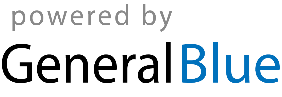 